HYPATIA DE ALEJANDRÍATexto 1: LA PRIMERA MUJER DE LA CIENCIANuestra protagonista nace en una familia pagana, en el año 370 de nuestra era en la ciudad de Alejandría, en la Provincia romana de Egipto, muriendo 45 años después en el mismo lugar. Enseñó en la famosa Universidad de Alejandría, el Museion, Matemáticas, la astronomía y la filosofía. Inventó el astrolabio, un hidrómetro para medir los líquidos,  la posición de las estrellas, los planetas y el sol con el que pueden ser determinados.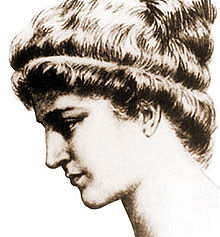 Su padre fue Teón de Alejandría, un célebre matemático y astrónomo, muy apreciado por sus contemporáneos. Hipatia se educó en un ambiente académico y culto, dominado por la escuela neoplatónica alejandrina, y aprendió matemáticas y astronomía de su padre, quien además le transmitió su pasión por la búsqueda de lo desconocido.JuventudSegún el filósofo pagano del siglo VI Damascio, la maestra alejandrina era «de naturaleza más noble que su padre, y no se conformó con el saber que viene de las ciencias matemáticas, en las que había sido introducida por él, sino que se dedicó a las otras ciencias filosóficas con mucha entrega». Hypatia aprendió también sobre la historia de las diferentes religiones que se conocían en aquel entonces, sobre oratoria, sobre el pensamiento de los filósofos y sobre los principios de la enseñanza. Viajó a Atenas y a Roma, siempre con el mismo afán de aprender y de enseñar. Damascio afirmaba que «además de conseguir el grado más alto de la virtud práctica en el arte de enseñar, era justa y sabia. Comprensión lectora: ¿Dónde nace y en qué año?___________________________________¿Con qué edad murió? __________________¿En qué famosa Universidad puso en práctica sus enseñanzas? ______________________¿Qué inventó? ________________________¿Quién le transmitió su pasión por seguir descubriendo? ________________________Forma una oración con cada una de estas palabras:Pagana ___________________________________Astrolabio___________________________________Planetas___________________________________Escribe sinónimos y antónimos de las siguientes palabras:Subraya las lenguas que se hablan en España:Euskera – Húngaro – Castellano – Catalán – Portugués – Gallego – ValencianoForma 5 palabras con estas letras y escríbelas:_______________________________________________________________________________________________________________________MATEMÁTICASCalcula:57896+32516+10023=                  	45638+89765=56940-32415=                              	231145-10023=27463x23=                                   	32456x18=657489:2=						768592:3=Descompón los siguientes números:328 _______+________+________701 _______+________1535 _________+________+________+________942 ________+_________+_________111 _________+_________+_________Une con flechas: Escribe lo siguiente:Un número de 3 cifras ___________Un número par ____________Un número impar ___________Un número de 5 cifras _____________Un número de 1 cifra ______Problemas:En un huerto nacieron 4350 lechugas, 2710 coles y 3500 tomates. ¿Cuántos productos nacieron en la huerta?Julia tiene 416 cromos y pega en un álbum 130. ¿Cuántos cromos le quedan?Texto 2: ALEJANDRÍA EN EL SIGLO IVEgipto era una provincia romana y continuó siéndolo hasta la llegada de los árabes en el siglo VII. En el año 312, el emperador Constantino se había convertido al cristianismo. Al año siguiente, en el 313, fue el Edicto de Milán por el cual se estableció la paz religiosa y la libertad de cultos. En el año 330, Constantino trasladó la capital del imperio a Bizancio, que pasaría a llamarse Constantinopla. En los últimos años del siglo IV Roma se dividió en dos partes, Imperio de Occidente e Imperio de Oriente. Egipto fue incorporado al Imperio de Occidente y en estos años vive el ocaso de su Historia Antigua. 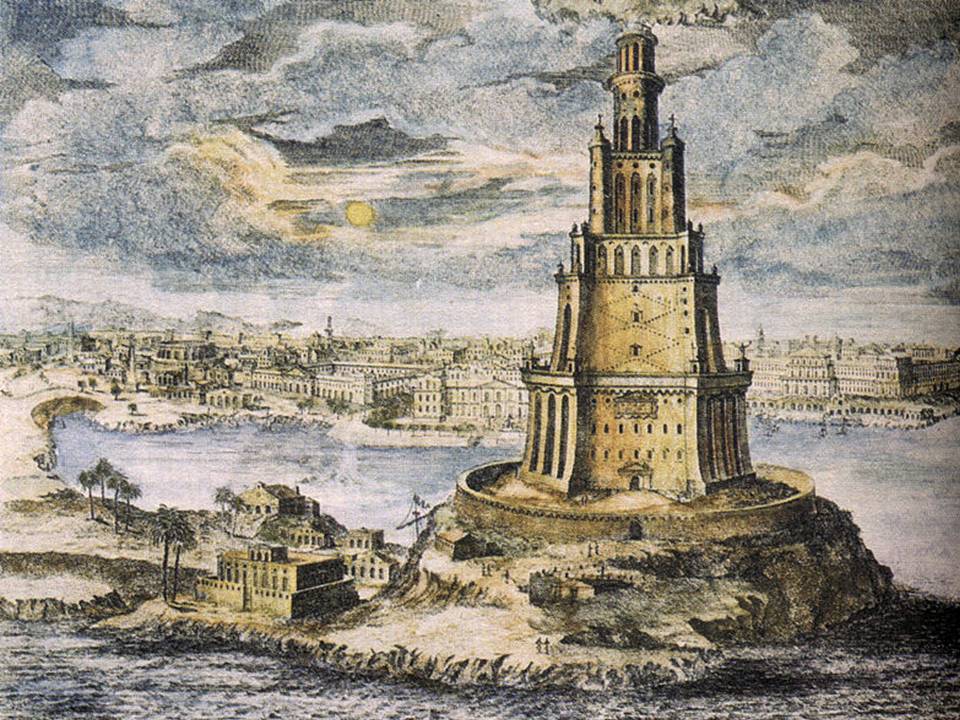 El cristianismo había llegado a Egipto. En la época que nos ocupa se suceden grandes controversias y disputas entre las distintas facciones de cristianos. Algunos autores reseñan cómo las peleas llegaron a hacerse callejeras. La Iglesia cristiana defendía en estos momentos su independencia respecto al poder imperial, y los emperadores del siglo IV se consideraban autócratas y muy por encima de la ley. En Alejandría vive y predica el obispo Teófilo (385-412), fanático, intransigente y exaltado, enemigo de Juan Crisóstomo que predicaba en la Iglesia de Antioquía (hoy un lugar de Turquía). La rivalidad entre Alejandría y Constantinopla también era algo a tener en cuenta, ya que afectó grandemente a las iglesias del resto de la cristiandad. Finalmente la iglesia egipcia se separó de la iglesia de Oriente. Tuvo entonces lugar la aparición de la lengua copta, una mezcla entre el egipcio demótico y la influencia del griego. 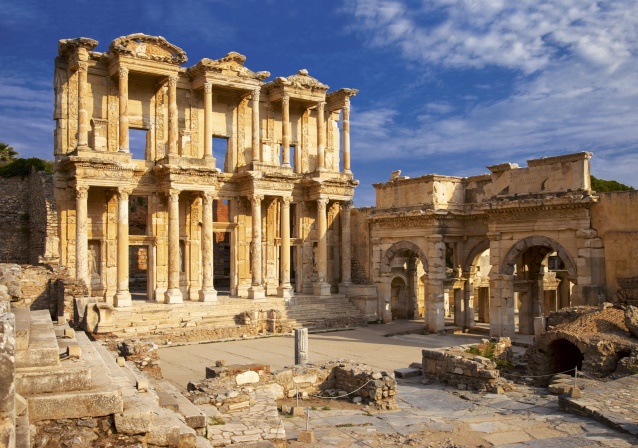 En estas circunstancias históricas vino al mundo en el año 370 (otros historiadores aseguran que fue por el año 355) Hypatia de Alejandría, en un momento en que el estudio y la importancia de las ciencias y del saber estaba casi olvidado, y aun perseguido por la ignorancia y la intransigencia de algunos obispos.Comprensión lectora:¿En qué siglo llegaron los árabes a Egipto?____¿Cómo se llamaba el emperador? ___________________________________¿Qué consiguió el Edicto de Milán? ___________________________________¿Qué defendía la Iglesia cristiana en aquellos momentos? __________________________¿En la localidad de Alejandría, qué obispo predicaba? __________________________El texto nos cuenta que dos ciudades comenzaron a ser rivales, ¿Cuáles fueron y qué provocaron? ______________________________________________________________________¿Qué lengua surgió y en qué consistía? ______________________________________________________________________En estas circunstancias históricas vino al mundo Hipathya de Alejandría, ¿En qué año? ___________________________________Forma 6 palabras. Para ello, elige cada vez una sílaba de cada caja. Luego, escríbelas.__________________________________________________________________________________________________________________Completa el crucigrama con las siguientes definiciones:Mueble donde me tumbo para dormir.Sinónimo de plátano.Día después de hoy.    312Escribe tres nombres comunes y tres propios:3 Comunes __________________________3 Propios ___________________________Completa las oraciones con las siguientes palabras:rivalidad - edicto - romana – copta - Egipto era una provincia _______________La lengua que apareció se denominó lengua _________.El ____________ de Milán instauró la Paz.La ________________ entre Alejandría y Constantinopla afectó gravemente a las iglesias.Relaciona cada nombre con el o la:MATEMÁTICASCalcula y hazlo en los recuadros: Continua la serie:50-100-150- _______________________________________________________________________________________________________1000Ordena de MAYOR  a MENOR:4275 – 8973 – 1125 – 3215 – 4240 – 50403220 – 6142 – 4426 – 5128 – 2920 – 3680______________________________________Escribe los términos de la suma y los de la resta:9 + 8 = 17                                           9 – 5 = 4	Calcula el minuendo y recuerda:______ - 3 = 5                            ______ - 6 = 7______ - 8 = 12                          ______ - 6 = 19Problemas: En la caja roja hay 35 canicas y en la azul 57. Cojo 19 de la azul y las ponga en la caja roja. ¿Cuántas canicas hay ahora en cada caja?Nos faltan 185 páginas para poder terminar un cuento de 605 páginas. ¿Cuántas páginas hemos leído?Un librero vende 2 televisores y un frigorífico por 1265€. Si cada televisor vale 349€. ¿Cuántos euros vale el frigorífico?Texto 3: HIPATHIA DE ALEJANDRÍA. SU VIDA Aunque no se cuenta con datos sobre la madre de Hypatia, sí sabemos que su padre fue el filósofo y matemático Teón de Alejandría, quien siempre vigiló muy de cerca su educación. Según registros de la época, éste deseaba que su hija fuera "un ser humano perfecto". Recibió una educación científica muy completa, dedicándose también a un exhaustivo cuidado de su cuerpo. Realizaba todos los días una rutina física que le permitía mantener un cuerpo saludable así como una mente activa. Todo esto contrastaba con la gran mayoría de mujeres de su época, las cuales no podían acceder ni al conocimiento ni a la educación, y se ocupaban sólo a las "tareas femeninas". Pese a su gran belleza, Hypatia rechazó casarse, para poder dedicarse íntegramente a cultivar su mente.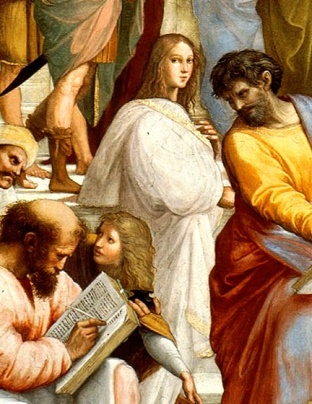 Su padre trabajaba en el Museo, institución fundada por Tolomeo (emperador que sucedió a Alejandro Magno y fundador de la ciudad de Alejandría) y dedicada a la investigación y la enseñanza. Este Museo tenía más de cien profesores que vivían allí y muchos más que asistían periódicamente como invitados. Hypatia entró a estudiar con ellos y, aunque viajó a Atenas e Italia para recibir algunos cursos de filosofía, se formó como científica en el propio Museo y formó parte de él hasta su muerte. Incluso llegó a dirigirlo alrededor del año 400. También obtuvo la cátedra de filosofía platónica, por lo que sus amigos le llamaban "la filósofa". Hypatia cultivó varias disciplinas: filosofía, matemáticas, astronomía, música... y durante veinte años se dedicó a enseñar todos estos conocimientos.Comprensión lectora:¿Quién fue el padre de Hypatia de Alejandría? ________________________ ¿Qué deseaba su padre para ella? _________________________________¿Qué realizaba todos los días Hypatia? _________________________________¿Por qué rechazó casarse Hypatia? _________________________________¿Dónde trabajaba su padre? _________________________________¿Cómo la llamaban sus amigos?_________________________________Subraya los nombres de estas oraciones. Clasifícalos en femeninos y sustantivos:La hierba estaba mojada y el sol brillaba________________________________Escribió un poema sobre el amor________________________________El camaleón se escondía de la pantera________________________________Escribe estos nombres en plural:Pared __________Bombero ____________Caracol ____________Barco ____________Tabú _____________Escribe estas oraciones en singular:Las motos recorren las calles de las ciudades.__________________________________________________________________Unas sirenas aparecieron en las playas de los pescadores.__________________________________________________________________Relaciona cada nombre con su adjetivo: MATEMÁTICASCalcula:89562+7845+23=                       1254+65889+13=89562-25899=                           78541-10009=78952x13=                                 259986x74=78952:5=                                   98526:7=Realiza el siguiente ejercicio:Completa:Escribe cómo se leen estos números:15.000 _______________________________32.000 _______________________________79.000 _______________________________81.000 _______________________________93.000 _______________________________Escribe con números: Siete mil seiscientos diez _________________Tres mil treinta ________________________Ocho mil ochocientos ocho ________________Nueve mil noventa y nueve ________________Cuatro mil quinientos cincuenta ____________La multiplicación. Escribe estas sumas en forma de multiplicación: ejemplo 7+7 = 7x2.4+4+4 = ___________5+5+5+5 = __________8+8 = __________9+9+9+9+9+9 = __________1+1+1 = ________Problemas: En una clase hay 9 cajas de lápices y en cada caja caben 9 lápices. ¿Cuántos lápices hay en la clase?Juan y Luis juegan a las canicas. Luis tiene 8 canicas y Juan siete veces más. ¿Cuántas canicas tiene Juan?Texto 4: LEGADO CIENTÍFICO DE HIPATHIA DE ALEJANDRÍA Ninguna de sus obras se ha conservado, pero se conocen gracias a sus discípulos, como Sinesio de Cirene o Hesiquio de Alejandría, el Hebreo.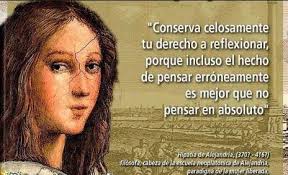 Realizó Comentario a la Aritmética en 14 libros de Diofanto de Alejandría y a las Secciones cónicas de Apolonio de Perga, su obra más importanteEscribió un Canon astronómico: unas tablas que permitían calcular el movimiento de los astros Tablas astronómicas: revisión de las del astrónomo Claudio TolomeoEdición del comentario de su padre a Los Elementos de EuclidesCartografió cuerpos celestesConfeccionó un planisferioSe interesó por la mecánicaInventos: 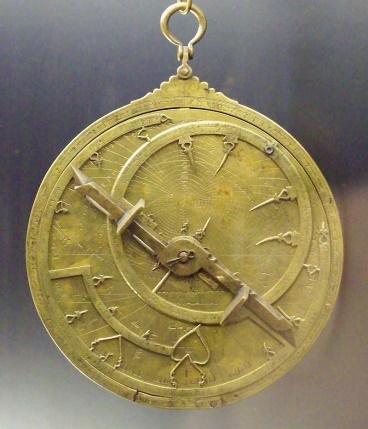 Destilador Hidrómetro graduadoSinesio, su discípulo, defendió su invención del astrolabio, instrumento que permite determinar la posición y altura de las estrellas sobre la bóveda celeste.Comprensión lectora:¿Se conserva alguna obra de Hypatia? __________¿Quiénes eran sus discípulos más conocidos? _______________________________________¿Qué fue el Canon astronómico? _______________________________________¿Qué inventó? _______________________________________¿Qué es el astrolabio? _______________________________________¿Qué clase de comunicación se da en las siguientes situaciones? Une con flechas de colores.Rodea los determinantes artículos que aparecen en el texto e indica de qué tipo son: Mañana voy con unas amigas de excursión. Queremos visitar el planetario. La profe dice que veremos las estrellas con unos telescopios impresionantes. ¡Qué ganas!_Determinados:____________________________Indeterminados: _________________________Completa las oraciones añadiendo determinantes artículos:______ mecánicos arreglaron  _____ coche______ turistas viajaban en _____ barca.______ chicas estudiaban con _____ ordenador. ______ científica descubrió _____ vacuna.Escribe una oración con las siguientes parejas de palabras:Marea - yate _______________________________________Bombero - cabaña _______________________________________Flecha – rueda _______________________________________MATEMÁTICASCalcula y realiza en los recuadros:Une con flechas de colores las multiplicaciones que den el mismo resultado: Calcula el doble de los siguientes números:Ejemplo: El doble de 1212 x 2 = 24Doble de 25: _________________________Doble de 240: ________________________Doble de 83: _________________________Doble de 117: ________________________El Tiempo:  coloca los siguientes elementos por ordenLos días de semana (por orden)______________________________________________________________________________Los meses del año (ordenados)_____________________________________________________________________________________________________________________Las estaciones del año ______________________________________________________________________________Si un día tiene 24 horas, completa:Dos días tienen ___________________________Cuatro días tienen _________________________Tres días tienen ___________________________Cinco días tienen __________________________Problemas:Hoy es miércoles 30 de abril. ¿Qué día será mañana? _____________________¿Y qué día fue ayer? _______________________¿Y dentro de 6 días? _______________________¿Cuánto pesa en gramos una bolsa que tenga?300 gramos de harina ______________Dos kilos de pan y medio de azúcar _______________________________Tres cuartos de manzanas ___________Pedro ha leído 3 días. Cada día 228 páginas. ¿Cuántas le quedan si el libro tiene 1152 páginas?En un bosque hay 1256 pinos. ¿Cuántos habrá en tres bosques iguales?Repasa de rojo las líneas rectas y de verde las curvas: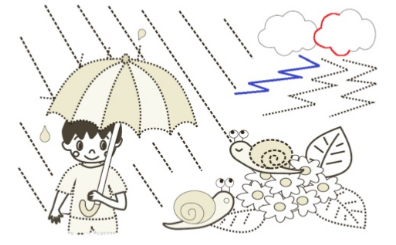 Texto 5: PAGANISMO, MUERTE DE HIPATHYA. SU VIDA EN EL CINEHiparía se convirtió en una de las mejores científicas y filósofas de la época.  Llegó a simbolizar el conocimiento y la ciencia que los primeros cristianos identificaron con el paganismo. Aquellos eran tiempos difíciles para los paganos, ya que el cristianismo se estaba imponiendo en Alejandría (que en aquellos tiempos estaba bajo domino romano). Fueron épocas de persecución para todo aquel que no se convirtiera al cristianismo y renegara de todos los conocimientos adquiridos. Hiparía se negó a traicionar sus ideas y convertirse al cristianismo por lo que fue acusada de conspiración contra el líder cristiano de Alejandría. Dicha acusación fue aprovechada por un grupo de fanáticos religiosos que, de una forma cruel, pusieron fin a su vida.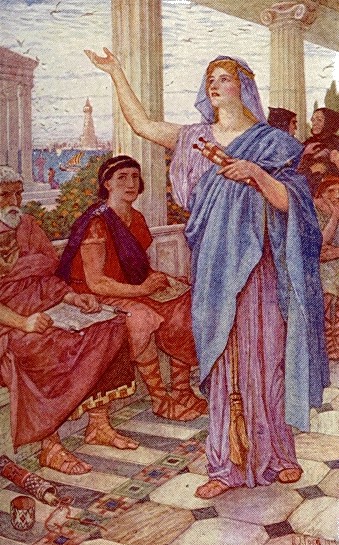 Fue asesinada brutalmente, mientras regresaba a casa en su carruaje, la golpearon y arrastraron por toda la ciudad. La desnudaron, la descuartizaron con conchas marinas y sus restos fueron paseados, en señal de triunfo, por toda la ciudad hasta llegar al Ciraneo (supuestamente el crematorio) donde los incineraron.EL CINE: AMENÁBAL INSPARADOSu historia ha marcado tanto y ha sido tan interesante y de un gran valor, que ha inspirado al cine, más concretamente, al director español Alejandro Amenábal, con la película ÁGORA. 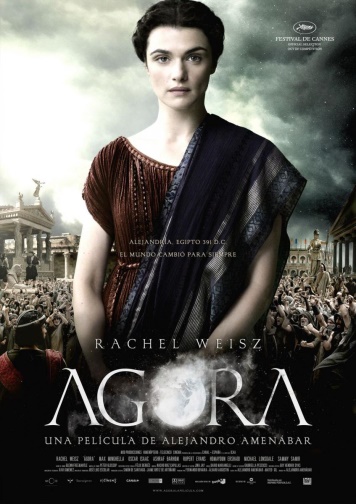 Estrenada en España el 9 de octubre de 2009, Ágora, quinta película de Amenábar. Es un drama histórico que se desarrolla en la ciudad de Alejandría, Egipto, a partir del año 391 d. C. La protagonista (interpretada por Rachel Weisz) es la matemática, filósofa y astrónoma Hiparía de Alejandría, que fue asesinada, descuartizada e incinerada por los seguidores del obispo y Santo cristiano copto Cirilo de Alejandría en el año 415 d. Ágora fue rodada en la isla de Malta. La película ganó 7 Premios GoyaComprensión lectora:¿Qué llegó a simbolizar Hypatia?______________________________________________________________________________¿Por qué eran tiempos difíciles para los cristianos?______________________________________________________________________________¿Cómo murió, enfermedad o asesinato? __________¿Qué director español se vio inspirado por su vida? _______________________________________¿Qué nombre recibió la película? _______________¿En qué año se estrenó? _____________________¿Cuántos premios Goyas recibió? ______________Rodea las formas verbales de los textos:El artista pinta sus cuadros con colores muy tristes. Mezcla gris con azul, negro con verde y blanco con marrón. Este artista siempre utiliza pinceles muy pequeños y los limpia con un líquido amarillento.Elige en cada caso la palabra que es una forma verbal:Llorón      -     llorábamos    -    llorica      -      LlantoBebida     -    beberán    -     bebible    -   bebedorEscribe las oraciones en plural:Él comió garbanzos _________________________Yo llegué de viaje __________________________Tú sales esta tarde ________________________El Tiempo. Escribe las palabras destacadas y escribe el verbo en pasado, presente o futuro.Mañana. Vosotras (escribir) _____________ un cuentoAhoraNosotros (estudiar) _____________ los verbosAyerYo me (comer) ___________ una tarta de frutasReescribe las oraciones con un antónimo de las palabras destacadas:El cachorro se encontraba vivo cuando lo encontraron_______________________________________Todas sus pinturas son similares_______________________________________Supimos que sus aventuras eran auténticas_______________________________________Las pastillas lo mantuvieron dormido_______________________________________Fue a la fiesta solo y se fue pronto_______________________________________MATEMÁTICASCalcula: 850.000+175.000=                       745.000+9.050= 565026-65890=                          45890-7854=23658 x 76 =                               52487 x 83=56981: 7 =                 			 156478: 15 =Completa el cuadro siguiente: Colorea y escribe su nombre: Escribe el anterior y posterior_________ 1001 __________________ 967 __________________ 199 ___________________2009 _________ El Litro. Relaciona con flechas: Ahora, ¡piensa y completa!:Con 3litros de agua puedo llenar _______ recipientes de medios litros.Con 3litros de agua puedo rellenar 12 recipientes de ____________Con 6 tazas de medio litro puedo llenar _______ botellas de un litro.Con 12 vasos de cuartos de litro  puedo llenar _______ botellas de 1 litro.Problemas:Inés tiene 21 cintas de video y su amigo Juan tiene 17. ¿Cuántas cintas tienen entre los dos?Estoy en la planta 17 de un edificio de 31. ¿Cuántas plantas me faltan para llegar al último?Durante 1 semana se han gastado 43 láminas de dibujo en una clase y 67 láminas en otra. ¿Cuántas láminas se emplearán en las dos clases en 6 semanas si se gasta el mismo número de láminas cada semana?PALABRASinónimoAntónimoVIRTUDSABIACÉLEBRECONFORMARSEEDUCADAa   n   i   l   t   e   o   m   a   r   c   l   dSetecientos veinticinco                                310Quinientos cincuenta y ocho                         943Novecientos cuarenta y tres                         725           Trescientos diez                                           558za                  ca      en        ropa                pandi                   pa    ta        mechu                 lallo                lón    cio    tosfe                  llaVientoBicicletaTimbreAbanicoellaCuerdaRamaActrizRaíz83573517+   984610  643+    59124610-657   832649358956X 1292510X    3480265: 4   55201: 6MINUENDO = SUSTRAENDO + DIFERENCIAtijerasfaroservilletapájaroterciopelolimóntartasuavecantoresácidobrillantedulcenuevasuciasRECUERDAPROPIEDAD CONMUTATIVAEl orden de los sumandos no altera la suma total28+36= 36+______  ___ + 420 = 420+13331 + ___ = 1 + 31     57+ ____ = 13+57450 + ____ = 700 + 450715 + 215 = ____ + 215Señal de prohibido el pasoTimbre de casaSilbato de policíaAlarma de una tiendaVerbalNo verbalCampanas de la iglesiaCruz verde comercioFlecha pintada en sueloSirena de ambulancia7885912365+  124965889125487+ 1009    895674726982    90067988223589555X 3610942X 4587522 : 897512 : 910101010+90909099595959+191919196363963+1313131199999+533336 x 8                                        9 x 57 x 1                                         8 x 62 x 9                                          9 x 25 x 9                                          1 x 7FIGURA GEOMÉTRICALADOSDIBUJOCuadradoTriánguloRectánguloPentágonoHexágonoRECUERDA1 litro = 2 medios litros1 litro = 4 cuartos de litroMedio litro = 2 cuartos de litroCamión cisternaTaza de lecheBañeraDepósito de coche200 litros50 litros1000 litrosMedio litro